	GRILLE D’ANALYSE DE L’ENTRETIEN (à réaliser en corrélation avec le profil de poste 	défini préalablement)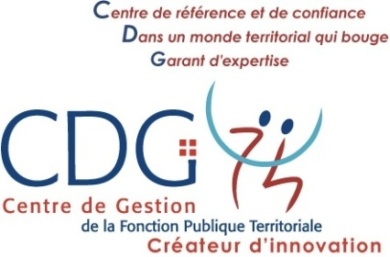 Nom du candidat : ____________________________ Intitulé du poste : BILANPositionnez 1 point pour oui, 0 point pour non et à vérifier (pour pas d’expérience 0 point, expérience partielle 1 point, pour significative 2 points)Vous pouvez faire analyser les entretiens par plusieurs personnes et faire une péréquation des notes si vous le souhaitez.Positionnez 1 point pour oui, 0 point pour non et à vérifier (pour pas d’expérience 0 point, expérience partielle 1 point, pour significative 2 points)Vous pouvez faire analyser les entretiens par plusieurs personnes et faire une péréquation des notes si vous le souhaitez.Positionnez 1 point pour oui, 0 point pour non et à vérifier (pour pas d’expérience 0 point, expérience partielle 1 point, pour significative 2 points)Vous pouvez faire analyser les entretiens par plusieurs personnes et faire une péréquation des notes si vous le souhaitez.Positionnez 1 point pour oui, 0 point pour non et à vérifier (pour pas d’expérience 0 point, expérience partielle 1 point, pour significative 2 points)Vous pouvez faire analyser les entretiens par plusieurs personnes et faire une péréquation des notes si vous le souhaitez.Positionnez 1 point pour oui, 0 point pour non et à vérifier (pour pas d’expérience 0 point, expérience partielle 1 point, pour significative 2 points)Vous pouvez faire analyser les entretiens par plusieurs personnes et faire une péréquation des notes si vous le souhaitez.Positionnez 1 point pour oui, 0 point pour non et à vérifier (pour pas d’expérience 0 point, expérience partielle 1 point, pour significative 2 points)Vous pouvez faire analyser les entretiens par plusieurs personnes et faire une péréquation des notes si vous le souhaitez.Positionnez 1 point pour oui, 0 point pour non et à vérifier (pour pas d’expérience 0 point, expérience partielle 1 point, pour significative 2 points)Vous pouvez faire analyser les entretiens par plusieurs personnes et faire une péréquation des notes si vous le souhaitez.Les missions et activités du poste :Cf. fiche de poste réalisée par la collectivité-----Pas d’exp.Exp.partielleExp.SignificativeAppréciation EntretienAppréciation EntretienTotalEntre.Les missions et activités du poste :Cf. fiche de poste réalisée par la collectivité-----Le contexte du poste (à adapter en fonction du contexte de la collectivité) :Exemples :A déjà occupé un poste équivalent dans l’organigramme	A déjà occupé un poste équivalent dans la hiérarchie…NonOuiAppréciation EntretienAppréciation EntretienTotalEntre.TotalEntre.Le contexte du poste (à adapter en fonction du contexte de la collectivité) :Exemples :A déjà occupé un poste équivalent dans l’organigramme	A déjà occupé un poste équivalent dans la hiérarchie…Les expériences du candidat correspondent telles à celles recherchées pour le poste en matière :Exemples :d’organisation (à détailler)de pratiques managériales (à détailler)d’environnement (à détailler)Autre point (technique)…NonOuiAppréciation EntretienTotalEntre.Les expériences du candidat correspondent telles à celles recherchées pour le poste en matière :Exemples :d’organisation (à détailler)de pratiques managériales (à détailler)d’environnement (à détailler)Autre point (technique)…Les contraintes du poste (à adapter en fonction du contexte) :Exemple :A déjà occupé un poste à horaires équivalents.…NonOuiAppréciation EntretienTotalEntre.Les contraintes du poste (à adapter en fonction du contexte) :Exemple :A déjà occupé un poste à horaires équivalents.…Les connaissances nécessaires pour ce poste : Diplômes Informatique et bureautique NonOuiAppréciation EntretienTotalEntre.Les connaissances nécessaires pour ce poste : Diplômes Informatique et bureautique Les connaissances techniques nécessaires pour ce poste :NonOuiAppréciation EntretienTotalEntre.Les connaissances techniques nécessaires pour ce poste :Appréciation comportementale ( à adapter en fonction du profil de poste) :Exemples :Elocution, communicationNature et pertinence des questions posées par le candidat pendant et en fin d’entretien…BonMoyenMauvaisREMARQUES GENERALES SUR L’ENTRETIENTotalEntre.Appréciation comportementale ( à adapter en fonction du profil de poste) :Exemples :Elocution, communicationNature et pertinence des questions posées par le candidat pendant et en fin d’entretien…Points clés Commentaires personnels du juryAtouts incontestablesPoints de vigilance